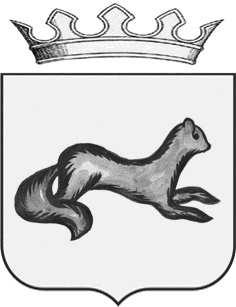 АДМИНИСТРАЦИЯ  ОБОЯНСКОГО РАЙОНАКУРСКОЙ ОБЛАСТИПОСТАНОВЛЕНИЕот  21.04.2021  № 167г. ОбояньО внедрении системы  персонифицированного финансирования дополнительного образования детей в Обоянском районе Курской области            В целях реализации мероприятий федерального проекта «Успех каждого ребенка» национального проекта «Образование», утвержденного протоколом президиума Совета при Президенте Российской Федерации по стратегическому развитию и национальным проектам от 3 сентября 2018 г. №10, на основании  постановления Администрации  Курской области  от 15.08.2019 «О реализации мероприятий по внедрению целевой модели развития региональной системы дополнительного образования детей в Курской области на 2020-2022 годы», постановления Администрации Курской области от 13.04.2021 № 358-па «О внедрении модели персонифицированного финансирования дополнительного образования детей в Курской области», руководствуясь Уставом муниципального района  «Обоянский район», Администрация Обоянского района ПОСТАНОВЛЯЕТ:       1.Утвердить прилагаемое Положение о внедрении системы персонифицированного  финансирования дополнительного  образования детей в Обоянском районе Курской области.       2.Определить  муниципальным оператором системы персонифицированного  финансирования дополнительного образования детей  муниципальный опорный центр (муниципальное бюджетное учреждение дополнительного образования «Обоянский районный Дом пионеров и школьников Курской области» - Климова Л. А.).       3.Управлению образования Администрации Обоянского района Курской области (Т. А. Черникова) обеспечить  организационное, информационное и методическое сопровождение внедрения системы персонифицированного финансирования дополнительного  образования детей.      4. Управлению образования Администрации Обоянского района Курской области (Т. А. Черникова) обеспечить участие подведомственных образовательных организаций, реализующих дополнительные общеобразовательные программы в системе персонифицированного финансирования.      5.Начальнику отдела информатизации и информационно-коммуникационных технологий Администрации Обоянского района Дмитриеву В. В. разместить настоящее постановление на официальном сайте муниципального образования  «Обоянский район»  Курской области в сети «Интернет».      6.Контроль исполнения настоящего постановления возложить на первого заместителя Главы Администрации Обоянского района – начальника Управления аграрной и инвестиционной политики - Черных Виктора Ивановича.       7.Постановление  вступает в силу со дня подписания.Глава                                                                             Обоянского района                                   В. Жилин                                                                   	                   М. Ф. Алпеев	8(47141)2-26-61                                                                                      УТВЕРЖДЕНО                             постановлением   Администрации Обоянского района                                 от 21.04.2021№167ПОЛОЖЕНИЕо внедрении системы персонифицированного
финансирования дополнительного образования детей
в Обоянском районе Курской областиОбщие положенияПоложение о внедрении системы персонифицированного финансирования дополнительного образования детей в Обоянском районе Курской области (далее - Положение) разработано в целях формирования и внедрения в Обоянском районе  Курской области системы получения услуг дополнительного образования на основе персонифицированного выбора детьми, их родителями (законными представителями) дополнительных общеобразовательных программ и организаций, осуществляющих образовательную деятельность, независимо от ведомственной принадлежности и форм собственности, а также индивидуальных предпринимателей, оказывающих услуги дополнительного образования (далее - исполнители) в соответствии с их индивидуальными потребностями в интеллектуальном, нравственном и физическом совершенствовании, и последующего финансирования реализации выбираемых детьми дополнительных общеобразовательных программ.Положение регламентирует порядок взаимодействия детей, их родителей (законных представителей) и исполнителей (далее - участники) в целях обеспечения получения детьми, проживающими на территории Обоянского района Курской области, дополнительного образования за счет бюджетных средств.Муниципальная система персонифицированного финансирования дополнительного образования детей в Обоянском районе Курской области (далее - система персонифицированного финансирования) направлена на:расширение возможностей для удовлетворения разнообразных интересов детей и их семей в сфере образования за счет предоставления им выбора дополнительных общеобразовательных программ, реализуемых исполнителями;	повышение вариативности, качества и доступности дополнительного образования для каждого ребенка, проживающего на территории  Обоянского района Курской области;					обновление содержания дополнительного образования детей в соответствии с интересами детей, потребностями семьи и общества;формирование эффективной межведомственной системы управления развитием дополнительного образования детей, ориентированной на соблюдение баланса между образовательными потребностями детей и направлениями социально-экономического развития территорий.Внедрение системы персонифицированного финансирования дополнительного образования реализуется посредством предоставления детям и подросткам в возрасте от 5 до 18 лет сертификатов дополнительного образования.Сертификат дополнительного образования (далее - сертификат) - реестровая запись о включении ребенка (обладателя сертификата) в систему персонифицированного финансирования, удостоверяющая возможность получать услуги дополнительного образования за счет средств бюджета соответствующего уровня в порядке и на условиях, определенных настоящим Положением и нормативными правовыми актами Администрации Обоянского района Курской области (далее - органы местного самоуправления).Сертификат в зависимости от способа его использования может иметь один из следующих статусов:сертификат учета - статус сертификата, предусматривающий возможность его использования для обучения исключительно по программам, реализуемым государственными и муниципальными исполнителями образовательных услуг, финансовое обеспечение которых осуществляется за счет бюджетных средств;сертификат персонифицированного финансирования - статус сертификата, предусматривающий возможность использования средств, закрепляемых за сертификатом, для оплаты услуг, оказываемых негосударственными исполнителями образовательных услуг, имеющими лицензию на право образовательной деятельности, а также государственными и муниципальными исполнителями образовательных услуг в рамках внебюджетной деятельности.В основе системы персонифицированного финансирования лежат следующие принципы:равный и свободный доступ детей к получению сертификата. Сертификаты выдаются каждому ребенку в порядке очередности обращения. Не допускается введение квот, конкурсного отбора либо иных процедур, ограничивающих возможность получения сертификата;свобода выбора детьми, их родителями (законными представителями) любой дополнительной общеобразовательной программы, реализуемой исполнителями;возможность использовать сертификат для обучения по дополнительной общеобразовательной программе, при выполнении требований правил приема на обучение, установленных исполнителем;право ребенка в любое время при открытом приеме на обучение поступить на обучение по дополнительной общеобразовательной программе или сменить дополнительную общеобразовательную программу, по которой он проходит обучение, без потери средств сертификата, путем прекращения обучения по дополнительной общеобразовательной программе и зачисления на другую дополнительную общеобразовательную программу у одного исполнителя, или путем зачисления на обучение к другому исполнителю;информационная открытость и доступность получения информации о порядке получения сертификатов, реестре сертифицированных дополнительных общеобразовательных программ, реестре исполнителей, порядке реализации сертификата и иных параметрах функционирования системы персонифицированного финансирования;равный доступ исполнителей к системе персонифицированного финансирования;8) принцип персональной закрепленности средств за получателем сертификата, именная принадлежность сертификата и запрет (отсутствие возможности) передачи сертификата третьим лицам или обналичивания.Количество сертификатов и объем средств, закрепляемых за сертификатом (номинал сертификата), ежегодно определяются органами местного самоуправлениями.Механизм внедрения системы персонифицированного
финансированияВнедрение системы персонифицированного финансирования осуществляется на уровне муниципального  района «Обоянский район» Курской области посредством формирования и использования организационно-управленческих и финансово-экономических механизмов, предусматривающих персонифицированное финансирование.В целях обеспечения прозрачности и наглядности функционирования образовательных организаций в системе персонифицированного финансирования региональным модельным центром дополнительного образования (далее - РМЦ) совместно с муниципальным опорным центром (далее- МОЦ) осуществляется ведение реестра потребителей и реестра сертификатов.В целях обеспечения вариативности и доступности дополнительного образования РМЦ и  МОЦ осуществляется ведение следующих реестров образовательных программ, доступных для прохождения обучения по ним детьми, имеющими сертификаты:реестр дополнительных общеобразовательных программ, финансовое обеспечение которых предусматривается после персонифицированного выбора детьми, их родителями (законными представителями) дополнительной общеобразовательной программы, посредством передачи средств, закрепленных за ребенком (его сертификатом), в счет оплаты указанных услуг (далее - реестр сертифицированных программ);реестр дополнительных общеобразовательных программ, финансовое обеспечение реализации которых осуществляется за счет бюджетных ассигнований путем предоставления субсидии на финансовое обеспечение выполнения муниципального задания на оказание муниципальных услуг, распределенных независимо от выбора детей, их родителей (законных представителей).В реестр сертифицированных программ включаются дополнительные общеобразовательные программы, прошедшие в заявительном порядке независимую оценку качества, которая проводится в форме общественной экспертизы согласно регламенту, утверждаемому комитетом образования и науки Курской области (далее - комитет).В реестр образовательных программ включаются:дополнительные предпрофессиональные программы, программы спортивной подготовки, предусматривающие отбор детей для зачисления на обучение по указанным программам;дополнительные общеразвивающие программы, соответствующие:            приоритетным направлениям социально-экономического развития Курской области по решению органов исполнительной власти Курской области, в ведении которых находятся государственные организации Курской области, осуществляющие образовательную деятельность по реализации дополнительных общеразвивающих программ;приоритетным направлениям социально-экономического развития, муниципального района «Обоянский  район» Курской области по решению органов местного самоуправления, в ведении которых находятся муниципальные организации, осуществляющие образовательную деятельность по реализации этих дополнительных общеразвивающих программ.Порядок определения дополнительных общеразвивающих программ для включения в реестр образовательных программ, реализуемых исполнителями за счет бюджетных ассигнований местных бюджетов, устанавливается органами местного самоуправления самостоятельно.В отношении дополнительных общеобразовательных программ, указанных в пункте 12 Положения, одновременно с принятием решения о включении в реестр образовательных программ принимается решение о максимальном количестве обучающихся по данной дополнительной общеразвивающей программе. Данные решения учитываются при формировании и утверждении в установленном порядке муниципальных заданий муниципальным бюджетным и автономным учреждениям, расположенным на территории Обоянского района Курской области, и определении объемов бюджетных ассигнований муниципальным казенным учреждениям.Вне зависимости от дополнительной общеобразовательной программы, выбираемой детьми, их родителями (законными представителями), реестра, в который включена такая программа, используется сертификат. Зачисление на обучение без использования сертификата при условии полной или частичной оплаты обучения за счет бюджетных средств не допускается.Этапы внедрения персонифицированного финансированияВнедрение системы персонифицированного финансирования реализуется     с 1 сентября 2021 года;На первом этапе осуществляется внедрение:сертификатов, предусматривающих возможность их использования для оплаты образовательных услуг в порядке и на условиях, определенных Положением и Правилами персонифицированного финансирования дополнительного образования детей в Обоянском районе  Курской области (далее - Правила), утвержденными постановлением Администрации Обоянского района Курской области от 21.04.2021 №166.     2)сертификатов, подтверждающих право на получение дополнительного образования в порядке и на условиях, определяемых нормативными правовыми актами органа местного самоуправления, разработанными в соответствии с настоящим Положением и Правилами.18.	 На втором этапе возможность использования сертификатов для оплаты образовательных услуг в порядке и на условиях, определенных Положением и Правилами, распространяется в  Обоянском  районе Курской области.19.	Начиная с первого этапа органами местного самоуправления и исполнителями проводится мониторинг реализации Положения, оценка его эффективности и степени достижения ожидаемых результатов (далее - Оценка).Ожидаемые результаты      20.Внедрение системы персонифицированного финансирования направлено на достижение следующих результатов:1) к  31 декабря 2021 года:а)	переход  муниципального района «Обоянский район» Курской области на управление системой дополнительного образования детей на основе механизма персонифицированного учета;б)	внедрение  муниципальным районом «Обоянский район» Курской области системы персонифицированного финансирования, обеспечивающей поддержку мотивации, свободу выбора и построения образовательной траектории участников путем закрепления за ними определенного объема средств (размер персонифицированного обязательства) и их передачи исполнителю, после выбора дополнительных образовательных программ детьми, их родителями (законными представителями);в) получение детьми и подростками в возрасте от 5 до 18 лет, проживающими на территории Обоянского района Курской области (не менее 3 процентов), возможности обучения с использованием сертификатов в рамках системы персонифицированного финансирования;2) к 31 декабря 2022 года:а)	внедрение  муниципальным районом «Обоянский район»   Курской области системы персонифицированного финансирования, обеспечивающей поддержку мотивации, свободу выбора и построения образовательной траектории участников дополнительного образования путем закрепления за ними определенного объема средств (размер персонифицированного обязательства) и их передачи исполнителю, после выбора дополнительных общеразвивающих программ детьми, их родителями (законными представителями);б)	получение детьми и подростками в возрасте от 5 до 18 лет, проживающими на территории Курской области (не менее 10 процентов), возможности обучения с использованием сертификатов в рамках системы персонифицированного финансирования.